        ҠАРАР                             	                  Постановление20 апрель 2016 й.                        № 30                               20 апреля 2016г.Атинг1н ауылы                                                                    село Антинган                     О расторжении договора аренды земельного участка      В соответствии с Земельным кодексом Российской Федерации, Федеральным законом от 25.10.2001 №137-ФЗ «О введении в действие Земельного кодекса Российской Федерации» (с изменениями и дополнениями), Федеральным законом от 23 июня 2014 года № 171-ФЗ «О внесении изменений в Земельный кодекс Российской Федерации и отдельные законодательные акты Российской Федерации» (с изменениями и дополнениями), Федеральным законом от 06 октября 2003 года № 131-ФЗ «Об общих принципах организации местного самоуправления в Российской Федерации» (с изменениями и дополнениями), Федеральным законом от 17 апреля 2006 года N 53-ФЗ «О внесении изменений в Земельный кодекс Российской Федерации, Федеральный закон «О введении в действие Земельного кодекса Российской Федерации», Федеральный закон «О государственной регистрации прав на недвижимое имущество и сделок с ним» и признании утратившими силу отдельных положений законодательных актов Российской Федерации», на основании обращения Муталовой Раисы Хайретдиновны, Администрация сельского поселения Антинганский	 сельсовет муниципального района Хайбуллинский район Республики Башкортостан    п о с т а н о в л я е т:	1.	Расторгнуть договор аренды № 235-10-39-зем от 02 июня 2010 года на земельный участок, общей площадью 4436  кв. м., из категории земель – земли населенных пунктов, с кадастровым номером 02:50:050101:14, находящийся по адресу: Республика Башкортостан, Хайбуллинский район,  с/с Антинганский, д. Янтышево, ул. Шаймуратова, дом 19, с разрешенным использованием –  для ведения личного подсобного хозяйства.	2.	Комитету по управлению собственностью Министерства земельных и имущественных отношений Республики Башкортостан по Хайбуллинскому району заключить дополнительное соглашение о расторжении договора аренды земельного участка № 235-10-39-зем от 02 июня 2010 года.	3.	Контроль за исполнением настоящего постановления оставляю за собой.Глава сельского поселения                                                       М.Ф. Сурина         	        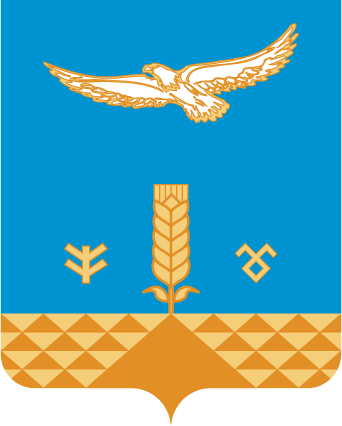 БАШ%ОРТОСТАН РЕСПУБЛИКА*ЫХ1йбулла районы муниципаль районыныёАтинг1н ауыл советыауыл бил1м18е хакими1те К1юм !хм1тшин урамы, 7, Атинг1н ауылы,453812т. (34758) 2-31-35, e – mail: antingan_ss@mail.ru                ОКПО 04281125, ОГРН 1030202120190РЕСПУБЛИКА БАШКОРТОСТАНАдминистрация сельского поселенияАнтинганский сельсоветмуниципального районаХайбуллинский районул.Каюма Ахметшина,7, село Антинган,453812т. (34758) 2-31-35, e- mail: antingan_ss@mail.ruИНН/КПП 0248000479/024801001